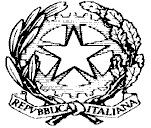                                                 ISTITUTO COMPRENSIVO STATALE“MADDALENA-BERTANI”Salita delle Battistine, 12 – 16125 GENOVA – C.F. 95160050100Tel. tel. 010/8391792  fax 010/8399112 @ e-mail: geic854002@istruzione.itProt. n. 1213 /7A del 09/04/2018    Affissione GRADUATORIE PROVVISORIEA. S. 2018/19  Scuole dell’ Infanzia             “Il Delfino” e “La Vita è Bella” Si avvisano le Famiglie che le graduatorie provvisorie relative alle iscrizioni per l'anno scolastico 2018/19 per le Scuole Infanzia saranno affisse nell'atrio della scuola Bertani (sede di Salita delle Battistine, 12) il giorno 11/04/2018.Avverso tali graduatorie è ammesso il ricorso, da presentare in forma scritta entro 5 gg. dalla pubblicazione. Dopo tale periodo, in assenza di ricorsi,  le graduatorie diventeranno definitive.LA DIRIGENTE SCOLASTICADott.ssa Michela CasaretoFirma autografa sostituita a mezzo stampa ai sensi dell’art.3, comma 2 del decreto legislativo n.39/1993